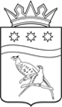   СОВЕТ НАРОДНЫХ ДЕПУТАТОВ БЛАГОВЕЩЕНСКОГО МУНИЦИПАЛЬНОГО ОКРУГА АМУРСКОЙ ОБЛАСТИ(первый созыв)РЕШЕНИЕПринято Советом народных депутатов Благовещенского муниципального округа          18.12.2023 г.Об установлении границ территории осуществления территориального общественного самоуправления Рассмотрев обращение инициативной группы граждан об установлении границ территориального общественного самоуправления, руководствуясь статьей 27 Федерального закона от 06.10.2003 № 131-ФЗ «Об общих принципах организации местного самоуправления в Российской Федерации», статьей 22 Устава Благовещенского муниципального округа, Положением о территориальном общественном самоуправлении в Благовещенском муниципальном округе, утвержденном решением Совета народных депутатов Благовещенского муниципального округа от 30.06.2023 № 248, Совет народных депутатов Благовещенского муниципального округар е ш и л:Установить границы территории осуществления территориального общественного самоуправления по адресу: Амурская область, с. Чигири, ул. Воронкова, д. 19, согласно схеме (прилагается). Направить    копию настоящего решения главе Благовещенского муниципального округа.3. Настоящее решение вступает в силу со дня его официального опубликования. Председатель Совета народных депутатов Благовещенского муниципального округа   			             С.А.  МатвеевГлаваБлаговещенского муниципального округа                                            Д.В. Салтыков18.12.2023 г.№ 310